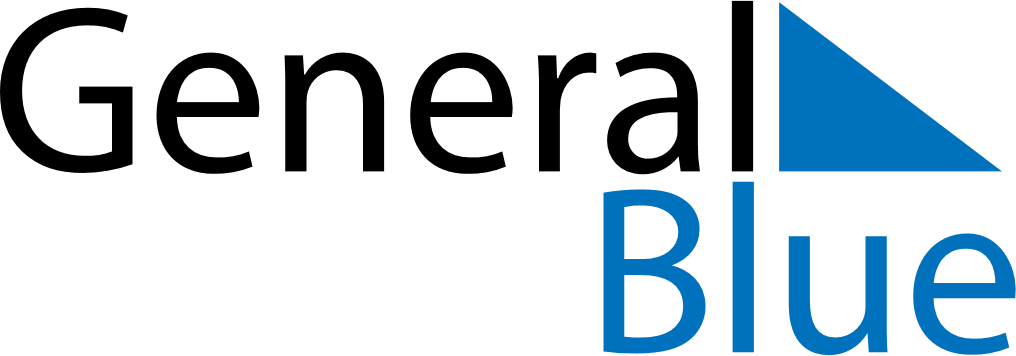 November 2024November 2024November 2024November 2024November 2024November 2024Visaginas, LithuaniaVisaginas, LithuaniaVisaginas, LithuaniaVisaginas, LithuaniaVisaginas, LithuaniaVisaginas, LithuaniaSunday Monday Tuesday Wednesday Thursday Friday Saturday 1 2 Sunrise: 7:20 AM Sunset: 4:35 PM Daylight: 9 hours and 15 minutes. Sunrise: 7:22 AM Sunset: 4:33 PM Daylight: 9 hours and 11 minutes. 3 4 5 6 7 8 9 Sunrise: 7:24 AM Sunset: 4:31 PM Daylight: 9 hours and 6 minutes. Sunrise: 7:26 AM Sunset: 4:29 PM Daylight: 9 hours and 2 minutes. Sunrise: 7:28 AM Sunset: 4:27 PM Daylight: 8 hours and 58 minutes. Sunrise: 7:30 AM Sunset: 4:25 PM Daylight: 8 hours and 54 minutes. Sunrise: 7:32 AM Sunset: 4:23 PM Daylight: 8 hours and 50 minutes. Sunrise: 7:34 AM Sunset: 4:21 PM Daylight: 8 hours and 46 minutes. Sunrise: 7:36 AM Sunset: 4:19 PM Daylight: 8 hours and 42 minutes. 10 11 12 13 14 15 16 Sunrise: 7:38 AM Sunset: 4:17 PM Daylight: 8 hours and 38 minutes. Sunrise: 7:40 AM Sunset: 4:15 PM Daylight: 8 hours and 34 minutes. Sunrise: 7:42 AM Sunset: 4:13 PM Daylight: 8 hours and 30 minutes. Sunrise: 7:45 AM Sunset: 4:11 PM Daylight: 8 hours and 26 minutes. Sunrise: 7:47 AM Sunset: 4:10 PM Daylight: 8 hours and 23 minutes. Sunrise: 7:49 AM Sunset: 4:08 PM Daylight: 8 hours and 19 minutes. Sunrise: 7:51 AM Sunset: 4:06 PM Daylight: 8 hours and 15 minutes. 17 18 19 20 21 22 23 Sunrise: 7:53 AM Sunset: 4:05 PM Daylight: 8 hours and 12 minutes. Sunrise: 7:55 AM Sunset: 4:03 PM Daylight: 8 hours and 8 minutes. Sunrise: 7:57 AM Sunset: 4:02 PM Daylight: 8 hours and 5 minutes. Sunrise: 7:59 AM Sunset: 4:00 PM Daylight: 8 hours and 1 minute. Sunrise: 8:00 AM Sunset: 3:59 PM Daylight: 7 hours and 58 minutes. Sunrise: 8:02 AM Sunset: 3:57 PM Daylight: 7 hours and 54 minutes. Sunrise: 8:04 AM Sunset: 3:56 PM Daylight: 7 hours and 51 minutes. 24 25 26 27 28 29 30 Sunrise: 8:06 AM Sunset: 3:55 PM Daylight: 7 hours and 48 minutes. Sunrise: 8:08 AM Sunset: 3:53 PM Daylight: 7 hours and 45 minutes. Sunrise: 8:10 AM Sunset: 3:52 PM Daylight: 7 hours and 42 minutes. Sunrise: 8:12 AM Sunset: 3:51 PM Daylight: 7 hours and 39 minutes. Sunrise: 8:13 AM Sunset: 3:50 PM Daylight: 7 hours and 36 minutes. Sunrise: 8:15 AM Sunset: 3:49 PM Daylight: 7 hours and 34 minutes. Sunrise: 8:17 AM Sunset: 3:48 PM Daylight: 7 hours and 31 minutes. 